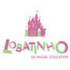 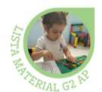                        1 AQUARELA 12 CORES1 AVENTAL E 1 CAMISETA  PARA PINTURA 4 BLOCOS DE CANSON A4 BRANCO 2 BLOCOS DE CANSON A3 COLORIDO 1 BROXA (PINCEL GROSSO) 1 CAIXA DE COLA COLORIDA 1 CAIXA DE LÁPIS DE COR JUMBO TRIANGULAR 1 CAIXA DE GIZÃO DE CERA TRIANGULAR COM 12 CORES 2  CAIXAS ORGANIZADORAS TRANSPARENTES GRANDES DE PLÁSTICO COM TAMPA  10 LITROS.                            1 CAIXA DE PINTURA A DEDO 1 CANETA PERMANENTE PONTA MÉDIA 2MM                            2 COLAS BASTÃO 40 GRS (SUGESTÃO PRITT) 2 COLAS BRANCAS 90 GRS (SUGESTÃO TENAZ) 1 CONTA GOTAS DE PLÁSTICO 1 CHINELO DE PINTURA (SUGESTÃO PAPEL TOYS) 1 ESPONJA DE LAVAR LOUÇA1 ESCOVA DE DENTE PARA PINTURA 2 FOLHAS DE EVA 1 FOLHA DE LIXA 2 FITAS CREPE FINA 2 FITAS CREPE GROSSA 2 FITAS DUPLA FACE                           1 JOGO PEDAGÓGICO1 KIT PANELINHAS, MÉDICO, FERRAMENTAS OU FRUTINHAS  1 LIVRO DE PANO (SUGESTÃ PAPEL TOYS)                             2 MASSINHAS DE MODELAR – POTE DE 500GR COM FORMINHAS (SUGESTÃO UTTI GUTI)                            1 MASSA DE MODELAR SOFT 12 CORES                             1 METRO DE CONTACT TRANSPARENTE E 1 METRO DE CONTACT COLORIDO                            1 NOVELO DE LÃ1 PACOTE DE PREGADORES  1 PACOTE DE GIZÃO DE LOUSA 1 PACOTE DE ALGODÃO COLORIDO2 POTES DE AREIA CINÉTICA 200 GRAMAS 1 PACOTE DE PALITO DE SORVETE2 POTINHOS DE GLITTER (CORES VARIADAS)1 PINCEL CHATO Nº 24 1 ROLINHO PARA PINTURA                             4 REFIS DE COLA QUENTE GROSSO 1 ROLINHO PARA PINTURA 5 SACOS DE BOLINHA DE GEL  10 SACOS PLÁSTICOS A3 1 SACO DE OLHOS MÓVEIS GRANDESMATERIAIS DE HIGIENE  05  CAIXAS DE LENÇO DE PAPEL                             1 CREME DENTAL INFANTIL  - DEIXAR DENTRO DA SACOLINHA DE HIGIENE E REPOR QUANDO NECESSÁRIO1 ESCOVA DE DENTE - DEIXAR NA SACOLINHA DE HIGIENE                            1 LENÇOL DE BERÇO COM IDENTIFICAÇÃO                             06  LENÇOS UMEDECIDOS( QUANDO TERMINAR SERÁ SOLICITADO NOVAMENTE)                            FRALDAS - DEIXAR NA SACOLINHA DE HIGIENE E REPOR QUANDO NECESSÁRIO                            POMADA - DEIXAR NA SACOLINHA DE HIGIENE E REPOR QUANDO NECESSÁRIO                            1 ESCOVA OU PENTE DE CABELO PEQUENA - DEIXAR DENTRO DA SACOLINHA DE HIGIENE                            1 SACOLINHA DE HIGIENE (SOLICITAR NA RECEPÇÃO DA ESCOLA) Obs: Os materiais da PAPEL TOYS podem ser adquiridos diretamente pelo telefone (11) 98174-7907 | Falar com Celso. 